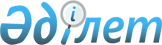 Солтүстік Қазақстан облысы Шал ақын ауданы мәслихатының 2023 жылғы 29 желтоқсандағы № 13/18 "2024-2026 жылдарға арналған Шал ақын ауданы Семипол ауылдық округінің бюджетін бекіту туралы" шешіміне өзгерістер енгізу туралыСолтүстік Қазақстан облысы Шал ақын ауданы мәслихатының 2024 жылғы 4 наурыздағы № 15/10 шешімі
      Солтүстік Қазақстан облысы Шал ақын ауданының мәслихаты ШЕШІМ ҚАБЫЛДАДЫ:
      1. Солтүстік Қазақстан облысы Шал ақын ауданы мәслихатының 2023 жылғы 29 желтоқсандағы № 13/18 "2024-2026 жылдарға арналған Шал ақын ауданы Семипол ауылдық округінің бюджетін бекіту туралы" шешіміне келесі өзгерістер енгізілсін:
      1-тармақ жаңа редакцияда жазылсын:
      "1. 2024-2026 жылдарға арналған Шал акын ауданы Семипол ауылдық округінің бюджеті тиісінше 1, 2, 3-қосымшаларға сәйкес, соның ішінде 2024 жылға келесі көлемдерде бекітілсін:
      1) кірістер – 132 100 мың теңге:
      салықтық түсімдер – 4 120 мың теңге;
      салықтық емес түсімдер – 0 мың теңге;
      негізгі капиталды сатудан түсетін түсімдер – 0 мың теңге;
      трансферттер түсімі – 127 980 мың теңге;
      2) шығындар – 134 877,9 мың теңге;
      3) таза бюджеттік кредиттеу – 0 мың теңге: 
      бюджеттік кредиттер – 0 мың теңге;
      бюджеттік кредиттерді өтеу – 0 мың теңге;
      4) қаржы активтерімен операциялар бойынша сальдо – 0 мың теңге:
      қаржы активтерін сатып алу - 0 мың теңге;
      мемлекеттің қаржы активтерін сатудан түсетін түсімдер – 0 мың теңге;
      5) бюджет тапшылығы (профициті) – -2 777,9 мың теңге;
      6) бюджет тапшылығын қаржыландыру (профицитін пайдалану) – 2 777,9 мың теңге:
      қарыздар түсімі – 0 мың теңге;
      қарыздарды өтеу – 0 мың теңге;
      бюджет қаражатының пайдаланылатын қалдықтары – 2 777,9 мың теңге.";
      көрсетілген шешімнің 1-қосымшасы осы шешімнің қосымшасына сәйкес жана редакцияда жазылсын.
      2. Осы шешім 2024 жылғы 1 қаңтардан бастап қолданысқа енгізіледі. 2024 жылға арналған Шал ақын ауданы Семипол ауылдық округінің бюджеті
					© 2012. Қазақстан Республикасы Әділет министрлігінің «Қазақстан Республикасының Заңнама және құқықтық ақпарат институты» ШЖҚ РМК
				
      Солтүстік Қазақстан облысы Шал ақын ауданы мәслихатының төрағасы 

Қ. Жанғожинов
Солтүстік Қазақстан облысыШал ақын ауданы мәслихатының2024 жылғы 4 наурыздағы№ 15/10 шешімінеқосымшаСолтүстік Қазақстан облысыШал ақын ауданы мәслихатының2023 жылғы 29 желтоқсандағы№ 13/18 шешіміне1-қосымша
Санаты
Сыныбы
Сыныбы
Кіші сыныбы
Атауы
Сомасы, мың теңге
1
2
2
3
4
5
1) Кірістер:
132 100
1
Салықтық түсімдер
4 120
01
01
Табыс салығы 
322
2
Жеке табыс салығы 
322
04
04
Меншiкке салынатын салықтар
3 798
1
Мүлiкке салынатын салықтар
133
3
Жер салығы
152
4
Көлiк құралдарына салынатын салық
1 793
5
Бірыңғай жер салығы
1 720
4
Трансферттердің түсімдері
127 980 
02
02
Мемлекеттiк басқарудың жоғары тұрған органдарынан түсетiн трансферттер
127 980 
3
Аудандардың (облыстық маңызы бар қаланың) бюджетінен трансферттер
127 980 
Функционалдық топ
Функционалдық топ
Функционалдық топ
Функционалдық топ
Атауы
Кіші функция
Кіші функция
Кіші функция
Атауы
Бюджеттік бағдарламалардың әкімшісі
Бюджеттік бағдарламалардың әкімшісі
Атауы
Бағдарлама
Атауы
2) Шығындар:
134 877,9
01
Жалпы сипаттағы мемлекеттiк қызметтер
27 400
1
Мемлекеттiк басқарудың жалпы функцияларын орындайтын өкiлдi, атқарушы және басқа органдар
27 400
124
Аудандық маңызы бар қала, ауыл, кент, ауылдық округ әкімінің аппараты
27 400
001
Аудандық маңызы бар қала, ауыл, кент, ауылдық округ әкімінің қызметін қамтамасыз ету жөніндегі қызметтер
27 400
07
Тұрғын үй-коммуналдық шаруашылық
2 000
3
Елді-мекендерді көркейту
2 000
124
Аудандық маңызы бар қала, ауыл, кент, ауылдық округ әкімінің аппараты
2 000
008
Елді мекендердегі көшелерді жарықтандыру
2 000
12
Көлiк және коммуникация
1 910
1
Автомобиль көлiгi
1 910
124
Аудандық маңызы бар қала, ауыл, кент, ауылдық округ әкімінің аппараты
1 910
013
Аудандық маңызы бар қалаларда, ауылдарда, кенттерде, ауылдық округтерде автомобиль жолдарының жұмыс істеуін қамтамасыз ету
1 910
13
Басқалар
103 565
9
Басқалар
103 565
124
Аудандық маңызы бар қала, ауыл, кент, ауылдық округ әкімінің аппараты
103 565
040
Өңірлерді дамытудың 2025 жылға дейінгі мемлекеттік бағдарламасы шеңберінде өңірлерді экономикалық дамытуға жәрдемдесу бойынша шараларды іске асыруға ауылдық елді мекендерді жайластыруды шешуге арналған іс-шараларды іске асыру
3 565
057
"Ауыл-Ел бесігі" жобасы шеңберінде ауылдық елді мекендердегі әлеуметтік және инженерлік инфрақұрылым бойынша іс-шараларды іске асыру
100 000
15
Трансферттер
2,9
1
Трансферттер
2,9
124
Аудандық маңызы бар қала, ауыл, кент, ауылдық округ әкімінің аппараты
2,9
048
Пайдаланылмаған (толық пайдаланылмаған) нысаналы трансферттерді қайтару
2,9
3) Таза бюджеттік кредиттеу
0
Бюджеттік кредиттер
0
Бюджеттік кредиттерді өтеу
0
4) Қаржы активтерімен операциялар бойынша сальдо
0
Қаржы активтерін сатып алу
0
Мемлекеттің қаржы активтерін сатудан түсетін түсімдер
0
5) Бюджет тапшылығы (профициті)
-2 777,9
6) Бюджет тапшылығын қаржыландыру (профицитін пайдалану)
2 777,9
Қарыздар түсімдері
0
Қарыздарды өтеу
0
Санаты
Сыныбы
Сыныбы
Кіші сыныбы
Атауы
1
2
2
3
4
8
Бюджет қаражатының пайдаланылатын қалдықтары
2 777,9
01
01
Бюджет қаражаты қалдықтары
2 777,9
1 
Бюджет қаражатының бос қалдықтары
2 777,9